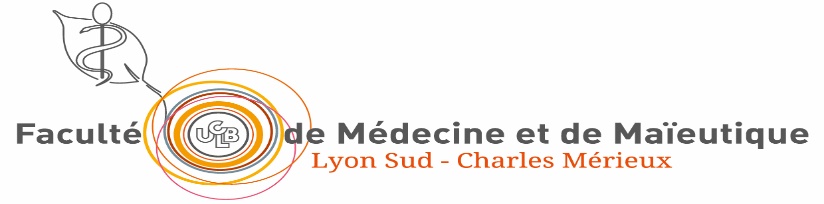 DOSSIER DE SOUTENANCE DE THESE DE MEDECINENom et prénom du candidat :Adresse :Tél. :			Email :Cocher la case correspondante : Interne Medecine générale (D.E.S.)  Interne Autres Spécialités (préciser laquelle)Titre de la thèse :PRESIDENT ET MEMBRES DU JURYNom, prénom et titreM. le Président :			UFRM. le Professeur			UFR M. le Professeur			UFRM. le Docteur 				UFRDate : Heure :		Lieu de soutenance de thèse :Vu, le Président de jury(Nom et signature)Vu, Le Doyen de la Facultéde Médecine et de MaïeutiqueLyon-Sud Charles MérieuxPr Philippe PAPAREL